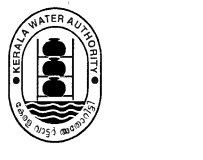 KERALA WATER AUTHORITYOffice of the Superintending Engineer, P.H CIRCLE , KOCHI-11Phone  0484-2360645/ 2372535/ 2384533/ 2364503 / 2364685, Email ID:phcircle.kochi@gmail.comFile No.PHC/CHN/63/2021/PHC/KHI                                                                                                Date: 22.07.20211.	ELECTRONIC TENDER NOTICE(E-tendering mode only)The Superintending Engineer, P.H Circle, Kerala Water Authority , Kochi-11  invites  competitive electronic tenders on behalf of the Managing Director, Kerala Water Authority from Registered contractors of KWA having experience technically and financially sound for the following work in single stage system. The brief details of tender are as followsInterested bidders can get   further   details   regarding   the work from   the office  of the Superintending Engineer, P.H. Circle, Kochi-11 (Phone  0484-2360645/ 2372535/ 2384533/ 2364503 / 2364685, Email ID: phcircle.kochi@gmail.com) or from the office  of Executive Engineer,   Water Supply Division Kochi-18,Phone:0484-2394155 The tenderers can view / Tenderer                                                                                                   Superintending Engineerdownload the tender notice and other tender documents, free of cost from the website. Intending tenderers may enroll themselves for e-tendering in the website www.etenders.kerala.gov.in.  One time registration is valid for all KWA tenders.  The contractors who are registered for e-tendering and have valid password can only view / download the Tender Documents. The Tender Schedule shall be filled up in the prescribed format provided in tender document.  For uploading the tender documents, the tenderer has to remit the amount towards cost of tender documents as well as the prescribed EMD through online payment mechanism for e-procurement system of Govt. of Kerala. Only those tender schedules which are downloaded from the website only will be considered. Bidders can make use of the links "help for Contractors", 'FAQ", "Bidders Manual Kit" etc. in the website for more details on registration and bid submission. They can also contact over phone or by mail to the regional offices of Kerala State IT Mission in the addresses available in the website for further assistance.  All documents shall be submitted electronically by uploading before 3.00 PM on 02.08.2021.  The original /attested copy of all the documents shall be produced before opening of the tender. Preliminary agreement in the prescribed form in Rs.200/- Kerala Stamp paper duly signed and sealed shall be uploaded without fail.In the event of specified date being declared a holiday the event take place at the same time and place on the next working day.Bidders are requested to furnish Telephone number/FAX number/E-mail ID for speedy transfer of information.  Superintending Engineer will not be responsible for any cost or expenses incurred by bidders in connection with preparation or delivery of bid, or loss of any document during transit.  All other relevant rules followed by KWA shall be applicable to this tender also. Visit us at –www.etenders.kerala.gov.in.				                  							 Smt.Preethimol. C.K.                                  								 Superintending Engineer Place: Kochi-11,     					                 Public Health CircleDate: 22.07.2021				                         Kerala Water Authority,Kochi-11E-Tender No 09/2021-2022/SE/PHC/CHNName of Project:JJMName of work: JJM-Providing water supply connections to house holds from the existing distribution mains in Thiruvaniyoor, Vadavucode - Puthancruz, Aikkaranad (zone 1 and zone 3) and Poothrikka Panchayaths.Nature of worksCivil WorkLocationThiruvaniyoor, Vadavucode - Puthancruz, Aikkaranad (zone 1 and zone 3) and Poothrikka Panchayaths.Probable Amount of Contract:Rs.2,20,42,977/-Source of  Fund for this work:JJMSale of Tender Documents Documents are available in the site on 27/07/2021 onwards www.etenders.kerala.gov.in for free downloadTender forms received byTender forms are available in the site www.etenders.kerala.gov.inTender fee:Rs.7500+ (12% GST- It will be paid by the contractor on reverse charge basis while filing his returns).EMD:Rs. 1,00,000/- ( Rupees one lakhs only)Mode of payment (Tender fee & EMD)	online paymentSite visit29.07.2021 at 11.00 Hrs (Please contact Executive Engineer Water Supply Division Kochi-18 for site visit.)Clarification regarding bidAll clarifications sought up to 30.07.2021 at 11.30 Hrs will be published in the portal.CorrigendumCorrigendum if any will be published in web siteLast   date   and   time of submission of tenders electronically to the tendering Authority 02/08/2021 at  15.00 HrsLast   date   and   time of submission of  attachments in hard copy to the tendering Authority04.08.2021 at  14.00 HrsDuration of Work6 MonthsDate and time of opening of tenders04.08.2021 at  15.00 HrsValidity of Bid (Firm period)	120 days from the last date of submission of bid (electronically)Place of execution of agreementOffice of the Superintending Engineer,  Public Health Circle, Kerala Water Authority,Kochi-11Class of ContractorsRegistered Class A & B